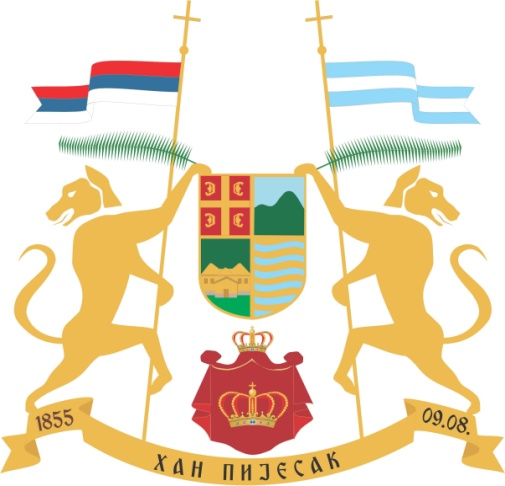            На основу члана 31. став 1. тачка з) и члана 35. Закона о буџетском систему Републике Српске („Службени гласник РС“ број 121/12, 52/14, 103/15 и 15/16), члана 39. Закона о локалној самоуправи („Службени гласник РС“ број 97/16) и члана 37. Статута општине Хан Пијесак („Службени гласник општине Хан Пијесак“ број 10/17), Скупштина Oпштине Хан Пијесак, на сједници одржаној дана 11.04.2019. године, донијела је О  Д  Л  У  К  Уо усвајању Ребаланса буџета Oпштине Хан Пијесак за 2019. годинуI         Усваја се Ребаланс буџета Oпштине Хан Пијесак за 2019. годину у износу од 3.847.540,00 КМ. II        Саставни дио ове Одлуке је Ребаланс буџета општине Хан Пијесак за 2019. годину.III        Ова Oдлука ступа на снагу наредног дана од дана објављивања  у „Службеном гласнику општине Хан Пијесак“.Број: 01-022-46/19Дана: 11.04.2019.године                                                                                                          ПРЕДСЈЕДНИК СКУПШТИНЕ                                                                                                                       Михаела Томовић, с.р._____________________________________________________________________________________ Страна 2											Број 35         На основу члана 39. Закона о локалној самоуправи („Службени гласник Републике Српске“ број 97/16), члана 33. став (2) и члана 35. став (2) Закона о буџетском систему Републике Српске („Службени гласник Републике Српске“ број 121/12, 52/14, 103/15 и 15/16)  и члана 37. Статута општине Хан Пијесак (“Службени гласник општине Хан Пијесак“  број 10/17), Скупштина општине Хан Пијесак,  на сједници одржаној дана  11.04.2019. године, донијела    јеОДЛУКУо измјенама и допунама Одлуке о извршењу буџета општинеХан Пијесак за 2019. годинуЧлан 1.      	   У Одлуци о  извршењу буџета општине  Хан Пијесак за 2019. годину број 01-022-110/18 од 17.12.2018. године („Службени гласник Општине Хан Пијесак“ број  29/18),  у члану 1. став (2) послије ријечи:  „Одлуком о усвајању Буџета општине Хан Пијесак за 2019. годину“  додаје се запета и ријечи: „односно Одлуком о усвајању Ребаланса буџета општине Хан Пијесак за 2019. годину“.Члан 2.  У члану 2. став (2) умјесто тачке на крају текста ставља се запета и додају ријечи: „односно Одлуком о усвајању Ребаланса буџета Општине Хан Пијесак за 2019. годину.“Члан 3. У члану 5. умјесто тачке на крају текста ставља се запета и додају ријечи: „односно према усвојеном Ребалансу буџета.“Члан 4.У члану 7. послије става (2) додају се нови ставови (3) и (4)  који гласе: „(3) Приходи из средстава програма јавних  инвестиција користе се у складу са одобреним пројектима (средства за туристичку инфраструктуру).(4)  Приходи од приватизације и сукцесије (из средстава клириншког дуга за Соколски дом и изградњу јавне расвјете)  користе се за одобрене пројекте и у складу са прописима из ове области (фонд 04 – Фонд средстава приватизације и сукцесије).“Члан 5.У члану 20. тачка (1) умјесто „10.000,00 КМ“ треба да стоји „6.900,00 КМ“.Члан 6.            Члан  22. мијења се и гласи:           „Уколико су другим актима прописани новчани издаци из Буџета који се разликују од планираних износа по овој Одлуци или по Одлуци о усвајању буџета општине Хан Пијесак за 2019. годину, односно по Одлуци о усвајању Ребаланса буџета општине Хан Пијесак за 2019. годину, примјењују се одредбе и планирани износи утврђени овим одлукама.“Члан 7.             Ова Oдлука ступа на снагу наредног дана од дана објављивања  у „Службеном гласнику општине Хан Пијесак“.Страна 3										    Број 35Број: 01-022-47/19Дана: 11.04.2019.годин                                                                                                          ПРЕДСЈЕДНИК СКУПШТИНЕ                                                                                                                       Михаела Томовић, с.р.____________________________________________________________________________________На основу члана  41. Закона о буџетском систему („Службени гласник РС“ број 121/12, 52/14, 103/15 и 15/16), члана 59. Статута општине Хан Пијесак („Службени гласник општине Хан Пијесак“ број 10/17) и члана 13.  Одлуке о извршењу буџета општине Хан Пијесак за 2019. годину („Службени гласник општине Хан Пијесак“ број 29/18), Начелник општине доносиО Д Л У К Уо одобравању реалокације (прерасподјеле) средстава у Буџету општинеХан ПијесакЧлан 1.Одобрава се реалокација средстава у Буџету општине Хан Пијесак за 2019. годину у износу од  5.000,00 КМ. Члан 2.Страна 5                                                                                                                                              Број 35Реалокација средстава из члана 1. ове Одлуке извршиће се  у оквиру ПЈ 00410130- Општинска управа на сљедећи начин:-са буџетске позиције 415213-2- невладине организације средства се реалоцирају на 415219- Удружење „Височник“ Хан Пијесак.Члан 3.За реализацију ове Одлуке задужује се Одјељење за привреду, финансије и друштвене дјелатности.Члан 4.Ова Одлука ступа на снагу даном доношења, а објавиће се у „Службеном гласнику Општине Хан Пијесак“.О б р а з л о ж е њ еНаведенe реалокацијe се вршe ради дознаке средстава Удружењу „Височник“ Хан Пијесак за одржавање Кориде, која је Одлуком Скупштине општине Хан Пијесак број 01-022-34/12 од 15.06.2012. године  проглашена традиционалном манифестацијом за Општину Хан Пијесак,  због чега је одлучено као у диспозитиву ове Одлуке.Број: 02-400-21/19Дана: 04.04.2019.                                                                                                                      НАЧЕЛНИК ОПШТИНЕ                                                                                                                       Владо Остојић, дипл. ек., с.р._____________________________________________________________________________С А Д Р Ж А Ј АКТА СКУПШТИНЕ ОПШТИНЕОдлука о усвајању Ребалнаса буџета општине Хан Пијесак за 2019........................................................1Одлука о измјенама и допунама Одлуке о извршењу буџета општине Хан Пијесак за 2019. Годину..2Измјена и допуна Плана инвестиција општине Хан Пијесак за 2019. годину.........................................3АКА НАЧЕЛНИКА ОПШТИНЕОдлука о одобравању реалокације (прерасподјеле) средстава у Буџету општине Хан Пијесак ......................................................3Одлука о одобравању реалокације (прерасподјеле) средстава у Буџету општине Хан Пијесак ......................................................4Слиједи табеларни приказ ребаланса буџета општине Хан Пијесак за 2019. годину, који је саставни дио Одлуке о усвајању ребаланса буџета општине Хан Пијесак за 2019. годину.Општина Хан Пијесак Александра Карађорђевића бр. 4Тел: 057 557 108Факс: 057 557 28512. АПРИЛ 2019. годинеБРОЈ 35      На основу члана 39. Закона о локалној самоуправи ("Службени гласник Републике Српске" број 97/16), и члана 37. Статута општине Хан Пијесак ("Службени гласник општине Хан Пијесак" број 10/17), Скупштина општине Хан Пијесак, на сједници одржаној дана 11.04.2019. године, донијела је      На основу члана 39. Закона о локалној самоуправи ("Службени гласник Републике Српске" број 97/16), и члана 37. Статута општине Хан Пијесак ("Службени гласник општине Хан Пијесак" број 10/17), Скупштина општине Хан Пијесак, на сједници одржаној дана 11.04.2019. године, донијела је      На основу члана 39. Закона о локалној самоуправи ("Службени гласник Републике Српске" број 97/16), и члана 37. Статута општине Хан Пијесак ("Службени гласник општине Хан Пијесак" број 10/17), Скупштина општине Хан Пијесак, на сједници одржаној дана 11.04.2019. године, донијела је      На основу члана 39. Закона о локалној самоуправи ("Службени гласник Републике Српске" број 97/16), и члана 37. Статута општине Хан Пијесак ("Службени гласник општине Хан Пијесак" број 10/17), Скупштина општине Хан Пијесак, на сједници одржаној дана 11.04.2019. године, донијела је      На основу члана 39. Закона о локалној самоуправи ("Службени гласник Републике Српске" број 97/16), и члана 37. Статута општине Хан Пијесак ("Службени гласник општине Хан Пијесак" број 10/17), Скупштина општине Хан Пијесак, на сједници одржаној дана 11.04.2019. године, донијела је      На основу члана 39. Закона о локалној самоуправи ("Службени гласник Републике Српске" број 97/16), и члана 37. Статута општине Хан Пијесак ("Службени гласник општине Хан Пијесак" број 10/17), Скупштина општине Хан Пијесак, на сједници одржаној дана 11.04.2019. године, донијела је      На основу члана 39. Закона о локалној самоуправи ("Службени гласник Републике Српске" број 97/16), и члана 37. Статута општине Хан Пијесак ("Службени гласник општине Хан Пијесак" број 10/17), Скупштина општине Хан Пијесак, на сједници одржаној дана 11.04.2019. године, донијела је      На основу члана 39. Закона о локалној самоуправи ("Службени гласник Републике Српске" број 97/16), и члана 37. Статута општине Хан Пијесак ("Службени гласник општине Хан Пијесак" број 10/17), Скупштина општине Хан Пијесак, на сједници одржаној дана 11.04.2019. године, донијела је      На основу члана 39. Закона о локалној самоуправи ("Службени гласник Републике Српске" број 97/16), и члана 37. Статута општине Хан Пијесак ("Службени гласник општине Хан Пијесак" број 10/17), Скупштина општине Хан Пијесак, на сједници одржаној дана 11.04.2019. године, донијела је      На основу члана 39. Закона о локалној самоуправи ("Службени гласник Републике Српске" број 97/16), и члана 37. Статута општине Хан Пијесак ("Службени гласник општине Хан Пијесак" број 10/17), Скупштина општине Хан Пијесак, на сједници одржаној дана 11.04.2019. године, донијела је      На основу члана 39. Закона о локалној самоуправи ("Службени гласник Републике Српске" број 97/16), и члана 37. Статута општине Хан Пијесак ("Службени гласник општине Хан Пијесак" број 10/17), Скупштина општине Хан Пијесак, на сједници одржаној дана 11.04.2019. године, донијела је      На основу члана 39. Закона о локалној самоуправи ("Службени гласник Републике Српске" број 97/16), и члана 37. Статута општине Хан Пијесак ("Службени гласник општине Хан Пијесак" број 10/17), Скупштина општине Хан Пијесак, на сједници одржаној дана 11.04.2019. године, донијела јеИЗМЈЕНЕ И ДОПУНЕ  ПЛАНА ИНВЕСТИЦИЈА ОПШТИНЕ ХАН ПИЈЕСАК ЗА2019. ГОДИНУИЗМЈЕНЕ И ДОПУНЕ  ПЛАНА ИНВЕСТИЦИЈА ОПШТИНЕ ХАН ПИЈЕСАК ЗА2019. ГОДИНУИЗМЈЕНЕ И ДОПУНЕ  ПЛАНА ИНВЕСТИЦИЈА ОПШТИНЕ ХАН ПИЈЕСАК ЗА2019. ГОДИНУИЗМЈЕНЕ И ДОПУНЕ  ПЛАНА ИНВЕСТИЦИЈА ОПШТИНЕ ХАН ПИЈЕСАК ЗА2019. ГОДИНУИЗМЈЕНЕ И ДОПУНЕ  ПЛАНА ИНВЕСТИЦИЈА ОПШТИНЕ ХАН ПИЈЕСАК ЗА2019. ГОДИНУИЗМЈЕНЕ И ДОПУНЕ  ПЛАНА ИНВЕСТИЦИЈА ОПШТИНЕ ХАН ПИЈЕСАК ЗА2019. ГОДИНУНАЗИВПЛАНИЗМЈ/ДОП.КОНАЧНОКОНАЧНО1.Изградња туристичке инфраструктуре:Изградња туристичке инфраструктуре:Изградња туристичке инфраструктуре:Изградња туристичке инфраструктуре:А) Планинарски домА) Планинарски дом5000797198471984719Б) Продавница сувенира и домаћих производаБ) Продавница сувенира и домаћих производаБ) Продавница сувенира и домаћих производаБ) Продавница сувенира и домаћих производаБ) Продавница сувенира и домаћих производа03200032000320002.Реконструкција објекта "Старе диреције"81000-81000003.Реконструкција административне зграде општине- шалтер салаРеконструкција административне зграде општине- шалтер салаРеконструкција административне зграде општине- шалтер салаРеконструкција административне зграде општине- шалтер салаРеконструкција административне зграде општине- шалтер салаРеконструкција административне зграде општине- шалтер сала18000018000180004.Реконструкција административне зграде општине-замјена прозораРеконструкција административне зграде општине-замјена прозораРеконструкција административне зграде општине-замјена прозораРеконструкција административне зграде општине-замјена прозораРеконструкција административне зграде општине-замјена прозораРеконструкција административне зграде општине-замјена прозора35000035000350005.Реконструција пијаце у Хан ПијескуРеконструција пијаце у Хан ПијескуРеконструција пијаце у Хан ПијескуРеконструција пијаце у Хан Пијеску65000650065006.Санација постојеће канализационе мреже и изградња новеСанација постојеће канализационе мреже и изградња новеСанација постојеће канализационе мреже и изградња новеСанација постојеће канализационе мреже и изградња новеСанација постојеће канализационе мреже и изградња новеСанација постојеће канализационе мреже и изградња нове50000-2000030000300007.Санација и реконструкција секундарне водоводне мрежеСанација и реконструкција секундарне водоводне мрежеСанација и реконструкција секундарне водоводне мрежеСанација и реконструкција секундарне водоводне мрежеСанација и реконструкција секундарне водоводне мрежеСанација и реконструкција секундарне водоводне мреже400002000060000600008.Реконструција водовода у ПјеновцуРеконструција водовода у ПјеновцуРеконструција водовода у ПјеновцуРеконструција водовода у Пјеновцу95000095000950009.Реконструкција и санација путева на подручју општине- 6 дионица- 108.538:Реконструкција и санација путева на подручју општине- 6 дионица- 108.538:Реконструкција и санација путева на подручју општине- 6 дионица- 108.538:Реконструкција и санација путева на подручју општине- 6 дионица- 108.538:Реконструкција и санација путева на подручју општине- 6 дионица- 108.538:Реконструкција и санација путева на подручју општине- 6 дионица- 108.538:1. Прилазни пут у Викенд Насељу са постојећег пута за парцеле Л=65 м1. Прилазни пут у Викенд Насељу са постојећег пута за парцеле Л=65 м1. Прилазни пут у Викенд Насељу са постојећег пута за парцеле Л=65 м1. Прилазни пут у Викенд Насељу са постојећег пута за парцеле Л=65 м1. Прилазни пут у Викенд Насељу са постојећег пута за парцеле Л=65 м1. Прилазни пут у Викенд Насељу са постојећег пута за парцеле Л=65 м19950019950199502. Улица у Пјеновцу од продавнице до изласка на постојећи пут Л=156 м2. Улица у Пјеновцу од продавнице до изласка на постојећи пут Л=156 м2. Улица у Пјеновцу од продавнице до изласка на постојећи пут Л=156 м2. Улица у Пјеновцу од продавнице до изласка на постојећи пут Л=156 м2. Улица у Пјеновцу од продавнице до изласка на постојећи пут Л=156 м2. Улица у Пјеновцу од продавнице до изласка на постојећи пут Л=156 м16377016377163773. Саобраћајница Л=140 м и паркинг код Општине Хан Пијесак П=180 м23. Саобраћајница Л=140 м и паркинг код Општине Хан Пијесак П=180 м23. Саобраћајница Л=140 м и паркинг код Општине Хан Пијесак П=180 м23. Саобраћајница Л=140 м и паркинг код Општине Хан Пијесак П=180 м23. Саобраћајница Л=140 м и паркинг код Општине Хан Пијесак П=180 м23. Саобраћајница Л=140 м и паркинг код Општине Хан Пијесак П=180 м224402024402244024. Улица Цара Душана Л=55 м4. Улица Цара Душана Л=55 м4. Улица Цара Душана Л=55 м64710647164715. Улица испод старе мљекаре Л=155 м5. Улица испод старе мљекаре Л=155 м5. Улица испод старе мљекаре Л=155 м5. Улица испод старе мљекаре Л=155 м19128019128191286. Пут за кућу Голијанин (Викенд насеље) Л=112 м6. Пут за кућу Голијанин (Викенд насеље) Л=112 м6. Пут за кућу Голијанин (Викенд насеље) Л=112 м6. Пут за кућу Голијанин (Викенд насеље) Л=112 м6. Пут за кућу Голијанин (Викенд насеље) Л=112 м17632017632176327. Путеви- 6 дионица пројектовање7. Путеви- 6 дионица пројектовање7. Путеви- 6 дионица пројектовање7. Путеви- 6 дионица пројектовање45784578457810.Инвест.одржавање, реконструкција и адаптација градских парковаИнвест.одржавање, реконструкција и адаптација градских парковаИнвест.одржавање, реконструкција и адаптација градских парковаИнвест.одржавање, реконструкција и адаптација градских парковаИнвест.одржавање, реконструкција и адаптација градских парковаИнвест.одржавање, реконструкција и адаптација градских паркова45000-20000250002500011.Дјечија игралиштаДјечија игралишта150000150001500012.Просторни и урбанистички план општинеПросторни и урбанистички план општинеПросторни и урбанистички план општинеПросторни и урбанистички план општинеПросторни и урбанистички план општине200000200002000013.Реконструкција објекта за обдаништеРеконструкција објекта за обдаништеРеконструкција објекта за обдаништеРеконструкција објекта за обданиште064356435643514.Реконструкција спортске сале (Соколски дом)Реконструкција спортске сале (Соколски дом)Реконструкција спортске сале (Соколски дом)Реконструкција спортске сале (Соколски дом)Реконструкција спортске сале (Соколски дом)080498049804915.Реконструкција јавне расвјетеРеконструкција јавне расвјетеРеконструкција јавне расвјете024162416241616.Реконструкција пута у ПоджепљуРеконструкција пута у ПоджепљуРеконструкција пута у ПоджепљуРеконструкција пута у Поджепљу090009000900017.Пројектна документација- План парцелације градског гробљаПројектна документација- План парцелације градског гробљаПројектна документација- План парцелације градског гробљаПројектна документација- План парцелације градског гробљаПројектна документација- План парцелације градског гробљаПројектна документација- План парцелације градског гробља010000100001000018.Набавка ватрогасног камионаНабавка ватрогасног камионаНабавка ватрогасног камиона099850998509985019.Набавка опреме за градске паркове (клупе и ЛЕД дисплеј)Набавка опреме за градске паркове (клупе и ЛЕД дисплеј)Набавка опреме за градске паркове (клупе и ЛЕД дисплеј)Набавка опреме за градске паркове (клупе и ЛЕД дисплеј)Набавка опреме за градске паркове (клупе и ЛЕД дисплеј)Набавка опреме за градске паркове (клупе и ЛЕД дисплеј)0200002000020000УКУПНО:514460171047685507685507  Ступањем на снагу ових  Измјена и допуна, престаје да важи  План инвестиција Општине  Хан Пијесак број  01-022-4/19 од 25.01.2019. године.  Ступањем на снагу ових  Измјена и допуна, престаје да важи  План инвестиција Општине  Хан Пијесак број  01-022-4/19 од 25.01.2019. године.  Ступањем на снагу ових  Измјена и допуна, престаје да важи  План инвестиција Општине  Хан Пијесак број  01-022-4/19 од 25.01.2019. године.  Ступањем на снагу ових  Измјена и допуна, престаје да важи  План инвестиција Општине  Хан Пијесак број  01-022-4/19 од 25.01.2019. године.  Ступањем на снагу ових  Измјена и допуна, престаје да важи  План инвестиција Општине  Хан Пијесак број  01-022-4/19 од 25.01.2019. године.  Ступањем на снагу ових  Измјена и допуна, престаје да важи  План инвестиција Општине  Хан Пијесак број  01-022-4/19 од 25.01.2019. године.  Ступањем на снагу ових  Измјена и допуна, престаје да важи  План инвестиција Општине  Хан Пијесак број  01-022-4/19 од 25.01.2019. године.  Ступањем на снагу ових  Измјена и допуна, престаје да важи  План инвестиција Општине  Хан Пијесак број  01-022-4/19 од 25.01.2019. године.  Ступањем на снагу ових  Измјена и допуна, престаје да важи  План инвестиција Општине  Хан Пијесак број  01-022-4/19 од 25.01.2019. године.  Ступањем на снагу ових  Измјена и допуна, престаје да важи  План инвестиција Општине  Хан Пијесак број  01-022-4/19 од 25.01.2019. године.  Ступањем на снагу ових  Измјена и допуна, престаје да важи  План инвестиција Општине  Хан Пијесак број  01-022-4/19 од 25.01.2019. године.  Ступањем на снагу ових  Измјена и допуна, престаје да важи  План инвестиција Општине  Хан Пијесак број  01-022-4/19 од 25.01.2019. године.  Ове Измјене и допуне  ступају на снагу даном доношења, а објавиће се у "Службеном гласнику Општине Хан Пијесак".Број: 01-022-48/19Дана: 11.04.2019.године                                                                                                          ПРЕДСЈЕДНИК СКУПШТИНЕ                                                                                                                       Михаела Томовић, с.р._____________________________________________________________________________________На основу члана  41. Закона о буџетском систему („Службени гласник РС“ број 121/12, 52/14, 103/15 и 15/16), члана 59. Статута општине Хан Пијесак („Службени гласник општине Хан Пијесак“ број 10/17) и члана 13.  Одлуке о извршењу буџета општине Хан Пијесак за 2019. годину („Службени гласник општине Хан Пијесак“ број 29/18), Начелник општине доносиО Д Л У К Уо одобравању реалокације (прерасподјеле) средстава у Буџету општинеХан ПијесакЧлан 1.Страна 4                                                                                                                                              Број 35Одобрава се реалокација средстава у Буџету општине Хан Пијесак за 2019. годину у износу од  55.010,00 КМ. Члан 2.Реалокација средстава из члана 1. ове Одлуке извршиће се  у оквиру ПЈ 00410130- Општинска управа на сљедећи начин:-са буџетске позиције 511200- инвестиционо одржавање, реконструкција и адаптација градских паркова средства у износу од 20.000 КМ реалоцирају се на: 511397- набавка опреме- ЛЕД дисплеј у парку 15.000,00 КМ и 511397- набавка ореме- клупе за паркове 5.000,00 КМ,-са буџетске позиције 511200- реконструкција објекта старе дирекције средства у износу од 32.000,00 КМ реалоцирају се на буџетску позицију 511100- изградња туристичке инфраструктуре- продавница сувенира и домаћих производа,-са буџетске позиције 412799- расходи за остале стручне услуге средства у износу од 300,00 КМ реалоцирају се на буџетску позицију 412739- расходи за остале услуге информисања и медија и- из буџетске резерве средства у износу од 2.710,00 КМ реалоцирају се на буџетску позицију 412943- расходи по основу организовања манифестација.Члан 3.За реализацију ове Одлуке задужује се Одјељење за привреду, финансије и друштвене дјелатности.Члан 4.Ова Одлука ступа на снагу даном доношења, а објавиће се у „Службеном гласнику Општине Хан Пијесак“.О б р а з л о ж е њ еНаведенe реалокацијe се вршe због непланираних или недовољно планираних средстава на позицијама на које се врше реалокације до ребаланса буџета, који је у процедури усвајања, због чега је одлучено као у диспозитиву ове Одлуке.Број: 02-400-20/19Дана: 29.03.2019.                                                                                                                      НАЧЕЛНИК ОПШТИНЕ                                                                                                                       Владо Остојић, дипл. ек., с.р._____________________________________________________________________________  Ове Измјене и допуне  ступају на снагу даном доношења, а објавиће се у "Службеном гласнику Општине Хан Пијесак".Број: 01-022-48/19Дана: 11.04.2019.године                                                                                                          ПРЕДСЈЕДНИК СКУПШТИНЕ                                                                                                                       Михаела Томовић, с.р._____________________________________________________________________________________На основу члана  41. Закона о буџетском систему („Службени гласник РС“ број 121/12, 52/14, 103/15 и 15/16), члана 59. Статута општине Хан Пијесак („Службени гласник општине Хан Пијесак“ број 10/17) и члана 13.  Одлуке о извршењу буџета општине Хан Пијесак за 2019. годину („Службени гласник општине Хан Пијесак“ број 29/18), Начелник општине доносиО Д Л У К Уо одобравању реалокације (прерасподјеле) средстава у Буџету општинеХан ПијесакЧлан 1.Страна 4                                                                                                                                              Број 35Одобрава се реалокација средстава у Буџету општине Хан Пијесак за 2019. годину у износу од  55.010,00 КМ. Члан 2.Реалокација средстава из члана 1. ове Одлуке извршиће се  у оквиру ПЈ 00410130- Општинска управа на сљедећи начин:-са буџетске позиције 511200- инвестиционо одржавање, реконструкција и адаптација градских паркова средства у износу од 20.000 КМ реалоцирају се на: 511397- набавка опреме- ЛЕД дисплеј у парку 15.000,00 КМ и 511397- набавка ореме- клупе за паркове 5.000,00 КМ,-са буџетске позиције 511200- реконструкција објекта старе дирекције средства у износу од 32.000,00 КМ реалоцирају се на буџетску позицију 511100- изградња туристичке инфраструктуре- продавница сувенира и домаћих производа,-са буџетске позиције 412799- расходи за остале стручне услуге средства у износу од 300,00 КМ реалоцирају се на буџетску позицију 412739- расходи за остале услуге информисања и медија и- из буџетске резерве средства у износу од 2.710,00 КМ реалоцирају се на буџетску позицију 412943- расходи по основу организовања манифестација.Члан 3.За реализацију ове Одлуке задужује се Одјељење за привреду, финансије и друштвене дјелатности.Члан 4.Ова Одлука ступа на снагу даном доношења, а објавиће се у „Службеном гласнику Општине Хан Пијесак“.О б р а з л о ж е њ еНаведенe реалокацијe се вршe због непланираних или недовољно планираних средстава на позицијама на које се врше реалокације до ребаланса буџета, који је у процедури усвајања, због чега је одлучено као у диспозитиву ове Одлуке.Број: 02-400-20/19Дана: 29.03.2019.                                                                                                                      НАЧЕЛНИК ОПШТИНЕ                                                                                                                       Владо Остојић, дипл. ек., с.р._____________________________________________________________________________  Ове Измјене и допуне  ступају на снагу даном доношења, а објавиће се у "Службеном гласнику Општине Хан Пијесак".Број: 01-022-48/19Дана: 11.04.2019.године                                                                                                          ПРЕДСЈЕДНИК СКУПШТИНЕ                                                                                                                       Михаела Томовић, с.р._____________________________________________________________________________________На основу члана  41. Закона о буџетском систему („Службени гласник РС“ број 121/12, 52/14, 103/15 и 15/16), члана 59. Статута општине Хан Пијесак („Службени гласник општине Хан Пијесак“ број 10/17) и члана 13.  Одлуке о извршењу буџета општине Хан Пијесак за 2019. годину („Службени гласник општине Хан Пијесак“ број 29/18), Начелник општине доносиО Д Л У К Уо одобравању реалокације (прерасподјеле) средстава у Буџету општинеХан ПијесакЧлан 1.Страна 4                                                                                                                                              Број 35Одобрава се реалокација средстава у Буџету општине Хан Пијесак за 2019. годину у износу од  55.010,00 КМ. Члан 2.Реалокација средстава из члана 1. ове Одлуке извршиће се  у оквиру ПЈ 00410130- Општинска управа на сљедећи начин:-са буџетске позиције 511200- инвестиционо одржавање, реконструкција и адаптација градских паркова средства у износу од 20.000 КМ реалоцирају се на: 511397- набавка опреме- ЛЕД дисплеј у парку 15.000,00 КМ и 511397- набавка ореме- клупе за паркове 5.000,00 КМ,-са буџетске позиције 511200- реконструкција објекта старе дирекције средства у износу од 32.000,00 КМ реалоцирају се на буџетску позицију 511100- изградња туристичке инфраструктуре- продавница сувенира и домаћих производа,-са буџетске позиције 412799- расходи за остале стручне услуге средства у износу од 300,00 КМ реалоцирају се на буџетску позицију 412739- расходи за остале услуге информисања и медија и- из буџетске резерве средства у износу од 2.710,00 КМ реалоцирају се на буџетску позицију 412943- расходи по основу организовања манифестација.Члан 3.За реализацију ове Одлуке задужује се Одјељење за привреду, финансије и друштвене дјелатности.Члан 4.Ова Одлука ступа на снагу даном доношења, а објавиће се у „Службеном гласнику Општине Хан Пијесак“.О б р а з л о ж е њ еНаведенe реалокацијe се вршe због непланираних или недовољно планираних средстава на позицијама на које се врше реалокације до ребаланса буџета, који је у процедури усвајања, због чега је одлучено као у диспозитиву ове Одлуке.Број: 02-400-20/19Дана: 29.03.2019.                                                                                                                      НАЧЕЛНИК ОПШТИНЕ                                                                                                                       Владо Остојић, дипл. ек., с.р._____________________________________________________________________________  Ове Измјене и допуне  ступају на снагу даном доношења, а објавиће се у "Службеном гласнику Општине Хан Пијесак".Број: 01-022-48/19Дана: 11.04.2019.године                                                                                                          ПРЕДСЈЕДНИК СКУПШТИНЕ                                                                                                                       Михаела Томовић, с.р._____________________________________________________________________________________На основу члана  41. Закона о буџетском систему („Службени гласник РС“ број 121/12, 52/14, 103/15 и 15/16), члана 59. Статута општине Хан Пијесак („Службени гласник општине Хан Пијесак“ број 10/17) и члана 13.  Одлуке о извршењу буџета општине Хан Пијесак за 2019. годину („Службени гласник општине Хан Пијесак“ број 29/18), Начелник општине доносиО Д Л У К Уо одобравању реалокације (прерасподјеле) средстава у Буџету општинеХан ПијесакЧлан 1.Страна 4                                                                                                                                              Број 35Одобрава се реалокација средстава у Буџету општине Хан Пијесак за 2019. годину у износу од  55.010,00 КМ. Члан 2.Реалокација средстава из члана 1. ове Одлуке извршиће се  у оквиру ПЈ 00410130- Општинска управа на сљедећи начин:-са буџетске позиције 511200- инвестиционо одржавање, реконструкција и адаптација градских паркова средства у износу од 20.000 КМ реалоцирају се на: 511397- набавка опреме- ЛЕД дисплеј у парку 15.000,00 КМ и 511397- набавка ореме- клупе за паркове 5.000,00 КМ,-са буџетске позиције 511200- реконструкција објекта старе дирекције средства у износу од 32.000,00 КМ реалоцирају се на буџетску позицију 511100- изградња туристичке инфраструктуре- продавница сувенира и домаћих производа,-са буџетске позиције 412799- расходи за остале стручне услуге средства у износу од 300,00 КМ реалоцирају се на буџетску позицију 412739- расходи за остале услуге информисања и медија и- из буџетске резерве средства у износу од 2.710,00 КМ реалоцирају се на буџетску позицију 412943- расходи по основу организовања манифестација.Члан 3.За реализацију ове Одлуке задужује се Одјељење за привреду, финансије и друштвене дјелатности.Члан 4.Ова Одлука ступа на снагу даном доношења, а објавиће се у „Службеном гласнику Општине Хан Пијесак“.О б р а з л о ж е њ еНаведенe реалокацијe се вршe због непланираних или недовољно планираних средстава на позицијама на које се врше реалокације до ребаланса буџета, који је у процедури усвајања, због чега је одлучено као у диспозитиву ове Одлуке.Број: 02-400-20/19Дана: 29.03.2019.                                                                                                                      НАЧЕЛНИК ОПШТИНЕ                                                                                                                       Владо Остојић, дипл. ек., с.р._____________________________________________________________________________  Ове Измјене и допуне  ступају на снагу даном доношења, а објавиће се у "Службеном гласнику Општине Хан Пијесак".Број: 01-022-48/19Дана: 11.04.2019.године                                                                                                          ПРЕДСЈЕДНИК СКУПШТИНЕ                                                                                                                       Михаела Томовић, с.р._____________________________________________________________________________________На основу члана  41. Закона о буџетском систему („Службени гласник РС“ број 121/12, 52/14, 103/15 и 15/16), члана 59. Статута општине Хан Пијесак („Службени гласник општине Хан Пијесак“ број 10/17) и члана 13.  Одлуке о извршењу буџета општине Хан Пијесак за 2019. годину („Службени гласник општине Хан Пијесак“ број 29/18), Начелник општине доносиО Д Л У К Уо одобравању реалокације (прерасподјеле) средстава у Буџету општинеХан ПијесакЧлан 1.Страна 4                                                                                                                                              Број 35Одобрава се реалокација средстава у Буџету општине Хан Пијесак за 2019. годину у износу од  55.010,00 КМ. Члан 2.Реалокација средстава из члана 1. ове Одлуке извршиће се  у оквиру ПЈ 00410130- Општинска управа на сљедећи начин:-са буџетске позиције 511200- инвестиционо одржавање, реконструкција и адаптација градских паркова средства у износу од 20.000 КМ реалоцирају се на: 511397- набавка опреме- ЛЕД дисплеј у парку 15.000,00 КМ и 511397- набавка ореме- клупе за паркове 5.000,00 КМ,-са буџетске позиције 511200- реконструкција објекта старе дирекције средства у износу од 32.000,00 КМ реалоцирају се на буџетску позицију 511100- изградња туристичке инфраструктуре- продавница сувенира и домаћих производа,-са буџетске позиције 412799- расходи за остале стручне услуге средства у износу од 300,00 КМ реалоцирају се на буџетску позицију 412739- расходи за остале услуге информисања и медија и- из буџетске резерве средства у износу од 2.710,00 КМ реалоцирају се на буџетску позицију 412943- расходи по основу организовања манифестација.Члан 3.За реализацију ове Одлуке задужује се Одјељење за привреду, финансије и друштвене дјелатности.Члан 4.Ова Одлука ступа на снагу даном доношења, а објавиће се у „Службеном гласнику Општине Хан Пијесак“.О б р а з л о ж е њ еНаведенe реалокацијe се вршe због непланираних или недовољно планираних средстава на позицијама на које се врше реалокације до ребаланса буџета, који је у процедури усвајања, због чега је одлучено као у диспозитиву ове Одлуке.Број: 02-400-20/19Дана: 29.03.2019.                                                                                                                      НАЧЕЛНИК ОПШТИНЕ                                                                                                                       Владо Остојић, дипл. ек., с.р._____________________________________________________________________________  Ове Измјене и допуне  ступају на снагу даном доношења, а објавиће се у "Службеном гласнику Општине Хан Пијесак".Број: 01-022-48/19Дана: 11.04.2019.године                                                                                                          ПРЕДСЈЕДНИК СКУПШТИНЕ                                                                                                                       Михаела Томовић, с.р._____________________________________________________________________________________На основу члана  41. Закона о буџетском систему („Службени гласник РС“ број 121/12, 52/14, 103/15 и 15/16), члана 59. Статута општине Хан Пијесак („Службени гласник општине Хан Пијесак“ број 10/17) и члана 13.  Одлуке о извршењу буџета општине Хан Пијесак за 2019. годину („Службени гласник општине Хан Пијесак“ број 29/18), Начелник општине доносиО Д Л У К Уо одобравању реалокације (прерасподјеле) средстава у Буџету општинеХан ПијесакЧлан 1.Страна 4                                                                                                                                              Број 35Одобрава се реалокација средстава у Буџету општине Хан Пијесак за 2019. годину у износу од  55.010,00 КМ. Члан 2.Реалокација средстава из члана 1. ове Одлуке извршиће се  у оквиру ПЈ 00410130- Општинска управа на сљедећи начин:-са буџетске позиције 511200- инвестиционо одржавање, реконструкција и адаптација градских паркова средства у износу од 20.000 КМ реалоцирају се на: 511397- набавка опреме- ЛЕД дисплеј у парку 15.000,00 КМ и 511397- набавка ореме- клупе за паркове 5.000,00 КМ,-са буџетске позиције 511200- реконструкција објекта старе дирекције средства у износу од 32.000,00 КМ реалоцирају се на буџетску позицију 511100- изградња туристичке инфраструктуре- продавница сувенира и домаћих производа,-са буџетске позиције 412799- расходи за остале стручне услуге средства у износу од 300,00 КМ реалоцирају се на буџетску позицију 412739- расходи за остале услуге информисања и медија и- из буџетске резерве средства у износу од 2.710,00 КМ реалоцирају се на буџетску позицију 412943- расходи по основу организовања манифестација.Члан 3.За реализацију ове Одлуке задужује се Одјељење за привреду, финансије и друштвене дјелатности.Члан 4.Ова Одлука ступа на снагу даном доношења, а објавиће се у „Службеном гласнику Општине Хан Пијесак“.О б р а з л о ж е њ еНаведенe реалокацијe се вршe због непланираних или недовољно планираних средстава на позицијама на које се врше реалокације до ребаланса буџета, који је у процедури усвајања, због чега је одлучено као у диспозитиву ове Одлуке.Број: 02-400-20/19Дана: 29.03.2019.                                                                                                                      НАЧЕЛНИК ОПШТИНЕ                                                                                                                       Владо Остојић, дипл. ек., с.р._____________________________________________________________________________  Ове Измјене и допуне  ступају на снагу даном доношења, а објавиће се у "Службеном гласнику Општине Хан Пијесак".Број: 01-022-48/19Дана: 11.04.2019.године                                                                                                          ПРЕДСЈЕДНИК СКУПШТИНЕ                                                                                                                       Михаела Томовић, с.р._____________________________________________________________________________________На основу члана  41. Закона о буџетском систему („Службени гласник РС“ број 121/12, 52/14, 103/15 и 15/16), члана 59. Статута општине Хан Пијесак („Службени гласник општине Хан Пијесак“ број 10/17) и члана 13.  Одлуке о извршењу буџета општине Хан Пијесак за 2019. годину („Службени гласник општине Хан Пијесак“ број 29/18), Начелник општине доносиО Д Л У К Уо одобравању реалокације (прерасподјеле) средстава у Буџету општинеХан ПијесакЧлан 1.Страна 4                                                                                                                                              Број 35Одобрава се реалокација средстава у Буџету општине Хан Пијесак за 2019. годину у износу од  55.010,00 КМ. Члан 2.Реалокација средстава из члана 1. ове Одлуке извршиће се  у оквиру ПЈ 00410130- Општинска управа на сљедећи начин:-са буџетске позиције 511200- инвестиционо одржавање, реконструкција и адаптација градских паркова средства у износу од 20.000 КМ реалоцирају се на: 511397- набавка опреме- ЛЕД дисплеј у парку 15.000,00 КМ и 511397- набавка ореме- клупе за паркове 5.000,00 КМ,-са буџетске позиције 511200- реконструкција објекта старе дирекције средства у износу од 32.000,00 КМ реалоцирају се на буџетску позицију 511100- изградња туристичке инфраструктуре- продавница сувенира и домаћих производа,-са буџетске позиције 412799- расходи за остале стручне услуге средства у износу од 300,00 КМ реалоцирају се на буџетску позицију 412739- расходи за остале услуге информисања и медија и- из буџетске резерве средства у износу од 2.710,00 КМ реалоцирају се на буџетску позицију 412943- расходи по основу организовања манифестација.Члан 3.За реализацију ове Одлуке задужује се Одјељење за привреду, финансије и друштвене дјелатности.Члан 4.Ова Одлука ступа на снагу даном доношења, а објавиће се у „Службеном гласнику Општине Хан Пијесак“.О б р а з л о ж е њ еНаведенe реалокацијe се вршe због непланираних или недовољно планираних средстава на позицијама на које се врше реалокације до ребаланса буџета, који је у процедури усвајања, због чега је одлучено као у диспозитиву ове Одлуке.Број: 02-400-20/19Дана: 29.03.2019.                                                                                                                      НАЧЕЛНИК ОПШТИНЕ                                                                                                                       Владо Остојић, дипл. ек., с.р._____________________________________________________________________________  Ове Измјене и допуне  ступају на снагу даном доношења, а објавиће се у "Службеном гласнику Општине Хан Пијесак".Број: 01-022-48/19Дана: 11.04.2019.године                                                                                                          ПРЕДСЈЕДНИК СКУПШТИНЕ                                                                                                                       Михаела Томовић, с.р._____________________________________________________________________________________На основу члана  41. Закона о буџетском систему („Службени гласник РС“ број 121/12, 52/14, 103/15 и 15/16), члана 59. Статута општине Хан Пијесак („Службени гласник општине Хан Пијесак“ број 10/17) и члана 13.  Одлуке о извршењу буџета општине Хан Пијесак за 2019. годину („Службени гласник општине Хан Пијесак“ број 29/18), Начелник општине доносиО Д Л У К Уо одобравању реалокације (прерасподјеле) средстава у Буџету општинеХан ПијесакЧлан 1.Страна 4                                                                                                                                              Број 35Одобрава се реалокација средстава у Буџету општине Хан Пијесак за 2019. годину у износу од  55.010,00 КМ. Члан 2.Реалокација средстава из члана 1. ове Одлуке извршиће се  у оквиру ПЈ 00410130- Општинска управа на сљедећи начин:-са буџетске позиције 511200- инвестиционо одржавање, реконструкција и адаптација градских паркова средства у износу од 20.000 КМ реалоцирају се на: 511397- набавка опреме- ЛЕД дисплеј у парку 15.000,00 КМ и 511397- набавка ореме- клупе за паркове 5.000,00 КМ,-са буџетске позиције 511200- реконструкција објекта старе дирекције средства у износу од 32.000,00 КМ реалоцирају се на буџетску позицију 511100- изградња туристичке инфраструктуре- продавница сувенира и домаћих производа,-са буџетске позиције 412799- расходи за остале стручне услуге средства у износу од 300,00 КМ реалоцирају се на буџетску позицију 412739- расходи за остале услуге информисања и медија и- из буџетске резерве средства у износу од 2.710,00 КМ реалоцирају се на буџетску позицију 412943- расходи по основу организовања манифестација.Члан 3.За реализацију ове Одлуке задужује се Одјељење за привреду, финансије и друштвене дјелатности.Члан 4.Ова Одлука ступа на снагу даном доношења, а објавиће се у „Службеном гласнику Општине Хан Пијесак“.О б р а з л о ж е њ еНаведенe реалокацијe се вршe због непланираних или недовољно планираних средстава на позицијама на које се врше реалокације до ребаланса буџета, који је у процедури усвајања, због чега је одлучено као у диспозитиву ове Одлуке.Број: 02-400-20/19Дана: 29.03.2019.                                                                                                                      НАЧЕЛНИК ОПШТИНЕ                                                                                                                       Владо Остојић, дипл. ек., с.р._____________________________________________________________________________  Ове Измјене и допуне  ступају на снагу даном доношења, а објавиће се у "Службеном гласнику Општине Хан Пијесак".Број: 01-022-48/19Дана: 11.04.2019.године                                                                                                          ПРЕДСЈЕДНИК СКУПШТИНЕ                                                                                                                       Михаела Томовић, с.р._____________________________________________________________________________________На основу члана  41. Закона о буџетском систему („Службени гласник РС“ број 121/12, 52/14, 103/15 и 15/16), члана 59. Статута општине Хан Пијесак („Службени гласник општине Хан Пијесак“ број 10/17) и члана 13.  Одлуке о извршењу буџета општине Хан Пијесак за 2019. годину („Службени гласник општине Хан Пијесак“ број 29/18), Начелник општине доносиО Д Л У К Уо одобравању реалокације (прерасподјеле) средстава у Буџету општинеХан ПијесакЧлан 1.Страна 4                                                                                                                                              Број 35Одобрава се реалокација средстава у Буџету општине Хан Пијесак за 2019. годину у износу од  55.010,00 КМ. Члан 2.Реалокација средстава из члана 1. ове Одлуке извршиће се  у оквиру ПЈ 00410130- Општинска управа на сљедећи начин:-са буџетске позиције 511200- инвестиционо одржавање, реконструкција и адаптација градских паркова средства у износу од 20.000 КМ реалоцирају се на: 511397- набавка опреме- ЛЕД дисплеј у парку 15.000,00 КМ и 511397- набавка ореме- клупе за паркове 5.000,00 КМ,-са буџетске позиције 511200- реконструкција објекта старе дирекције средства у износу од 32.000,00 КМ реалоцирају се на буџетску позицију 511100- изградња туристичке инфраструктуре- продавница сувенира и домаћих производа,-са буџетске позиције 412799- расходи за остале стручне услуге средства у износу од 300,00 КМ реалоцирају се на буџетску позицију 412739- расходи за остале услуге информисања и медија и- из буџетске резерве средства у износу од 2.710,00 КМ реалоцирају се на буџетску позицију 412943- расходи по основу организовања манифестација.Члан 3.За реализацију ове Одлуке задужује се Одјељење за привреду, финансије и друштвене дјелатности.Члан 4.Ова Одлука ступа на снагу даном доношења, а објавиће се у „Службеном гласнику Општине Хан Пијесак“.О б р а з л о ж е њ еНаведенe реалокацијe се вршe због непланираних или недовољно планираних средстава на позицијама на које се врше реалокације до ребаланса буџета, који је у процедури усвајања, због чега је одлучено као у диспозитиву ове Одлуке.Број: 02-400-20/19Дана: 29.03.2019.                                                                                                                      НАЧЕЛНИК ОПШТИНЕ                                                                                                                       Владо Остојић, дипл. ек., с.р._____________________________________________________________________________  Ове Измјене и допуне  ступају на снагу даном доношења, а објавиће се у "Службеном гласнику Општине Хан Пијесак".Број: 01-022-48/19Дана: 11.04.2019.године                                                                                                          ПРЕДСЈЕДНИК СКУПШТИНЕ                                                                                                                       Михаела Томовић, с.р._____________________________________________________________________________________На основу члана  41. Закона о буџетском систему („Службени гласник РС“ број 121/12, 52/14, 103/15 и 15/16), члана 59. Статута општине Хан Пијесак („Службени гласник општине Хан Пијесак“ број 10/17) и члана 13.  Одлуке о извршењу буџета општине Хан Пијесак за 2019. годину („Службени гласник општине Хан Пијесак“ број 29/18), Начелник општине доносиО Д Л У К Уо одобравању реалокације (прерасподјеле) средстава у Буџету општинеХан ПијесакЧлан 1.Страна 4                                                                                                                                              Број 35Одобрава се реалокација средстава у Буџету општине Хан Пијесак за 2019. годину у износу од  55.010,00 КМ. Члан 2.Реалокација средстава из члана 1. ове Одлуке извршиће се  у оквиру ПЈ 00410130- Општинска управа на сљедећи начин:-са буџетске позиције 511200- инвестиционо одржавање, реконструкција и адаптација градских паркова средства у износу од 20.000 КМ реалоцирају се на: 511397- набавка опреме- ЛЕД дисплеј у парку 15.000,00 КМ и 511397- набавка ореме- клупе за паркове 5.000,00 КМ,-са буџетске позиције 511200- реконструкција објекта старе дирекције средства у износу од 32.000,00 КМ реалоцирају се на буџетску позицију 511100- изградња туристичке инфраструктуре- продавница сувенира и домаћих производа,-са буџетске позиције 412799- расходи за остале стручне услуге средства у износу од 300,00 КМ реалоцирају се на буџетску позицију 412739- расходи за остале услуге информисања и медија и- из буџетске резерве средства у износу од 2.710,00 КМ реалоцирају се на буџетску позицију 412943- расходи по основу организовања манифестација.Члан 3.За реализацију ове Одлуке задужује се Одјељење за привреду, финансије и друштвене дјелатности.Члан 4.Ова Одлука ступа на снагу даном доношења, а објавиће се у „Службеном гласнику Општине Хан Пијесак“.О б р а з л о ж е њ еНаведенe реалокацијe се вршe због непланираних или недовољно планираних средстава на позицијама на које се врше реалокације до ребаланса буџета, који је у процедури усвајања, због чега је одлучено као у диспозитиву ове Одлуке.Број: 02-400-20/19Дана: 29.03.2019.                                                                                                                      НАЧЕЛНИК ОПШТИНЕ                                                                                                                       Владо Остојић, дипл. ек., с.р._____________________________________________________________________________  Ове Измјене и допуне  ступају на снагу даном доношења, а објавиће се у "Службеном гласнику Општине Хан Пијесак".Број: 01-022-48/19Дана: 11.04.2019.године                                                                                                          ПРЕДСЈЕДНИК СКУПШТИНЕ                                                                                                                       Михаела Томовић, с.р._____________________________________________________________________________________На основу члана  41. Закона о буџетском систему („Службени гласник РС“ број 121/12, 52/14, 103/15 и 15/16), члана 59. Статута општине Хан Пијесак („Службени гласник општине Хан Пијесак“ број 10/17) и члана 13.  Одлуке о извршењу буџета општине Хан Пијесак за 2019. годину („Службени гласник општине Хан Пијесак“ број 29/18), Начелник општине доносиО Д Л У К Уо одобравању реалокације (прерасподјеле) средстава у Буџету општинеХан ПијесакЧлан 1.Страна 4                                                                                                                                              Број 35Одобрава се реалокација средстава у Буџету општине Хан Пијесак за 2019. годину у износу од  55.010,00 КМ. Члан 2.Реалокација средстава из члана 1. ове Одлуке извршиће се  у оквиру ПЈ 00410130- Општинска управа на сљедећи начин:-са буџетске позиције 511200- инвестиционо одржавање, реконструкција и адаптација градских паркова средства у износу од 20.000 КМ реалоцирају се на: 511397- набавка опреме- ЛЕД дисплеј у парку 15.000,00 КМ и 511397- набавка ореме- клупе за паркове 5.000,00 КМ,-са буџетске позиције 511200- реконструкција објекта старе дирекције средства у износу од 32.000,00 КМ реалоцирају се на буџетску позицију 511100- изградња туристичке инфраструктуре- продавница сувенира и домаћих производа,-са буџетске позиције 412799- расходи за остале стручне услуге средства у износу од 300,00 КМ реалоцирају се на буџетску позицију 412739- расходи за остале услуге информисања и медија и- из буџетске резерве средства у износу од 2.710,00 КМ реалоцирају се на буџетску позицију 412943- расходи по основу организовања манифестација.Члан 3.За реализацију ове Одлуке задужује се Одјељење за привреду, финансије и друштвене дјелатности.Члан 4.Ова Одлука ступа на снагу даном доношења, а објавиће се у „Службеном гласнику Општине Хан Пијесак“.О б р а з л о ж е њ еНаведенe реалокацијe се вршe због непланираних или недовољно планираних средстава на позицијама на које се врше реалокације до ребаланса буџета, који је у процедури усвајања, због чега је одлучено као у диспозитиву ове Одлуке.Број: 02-400-20/19Дана: 29.03.2019.                                                                                                                      НАЧЕЛНИК ОПШТИНЕ                                                                                                                       Владо Остојић, дипл. ек., с.р._____________________________________________________________________________  Ове Измјене и допуне  ступају на снагу даном доношења, а објавиће се у "Службеном гласнику Општине Хан Пијесак".Број: 01-022-48/19Дана: 11.04.2019.године                                                                                                          ПРЕДСЈЕДНИК СКУПШТИНЕ                                                                                                                       Михаела Томовић, с.р._____________________________________________________________________________________На основу члана  41. Закона о буџетском систему („Службени гласник РС“ број 121/12, 52/14, 103/15 и 15/16), члана 59. Статута општине Хан Пијесак („Службени гласник општине Хан Пијесак“ број 10/17) и члана 13.  Одлуке о извршењу буџета општине Хан Пијесак за 2019. годину („Службени гласник општине Хан Пијесак“ број 29/18), Начелник општине доносиО Д Л У К Уо одобравању реалокације (прерасподјеле) средстава у Буџету општинеХан ПијесакЧлан 1.Страна 4                                                                                                                                              Број 35Одобрава се реалокација средстава у Буџету општине Хан Пијесак за 2019. годину у износу од  55.010,00 КМ. Члан 2.Реалокација средстава из члана 1. ове Одлуке извршиће се  у оквиру ПЈ 00410130- Општинска управа на сљедећи начин:-са буџетске позиције 511200- инвестиционо одржавање, реконструкција и адаптација градских паркова средства у износу од 20.000 КМ реалоцирају се на: 511397- набавка опреме- ЛЕД дисплеј у парку 15.000,00 КМ и 511397- набавка ореме- клупе за паркове 5.000,00 КМ,-са буџетске позиције 511200- реконструкција објекта старе дирекције средства у износу од 32.000,00 КМ реалоцирају се на буџетску позицију 511100- изградња туристичке инфраструктуре- продавница сувенира и домаћих производа,-са буџетске позиције 412799- расходи за остале стручне услуге средства у износу од 300,00 КМ реалоцирају се на буџетску позицију 412739- расходи за остале услуге информисања и медија и- из буџетске резерве средства у износу од 2.710,00 КМ реалоцирају се на буџетску позицију 412943- расходи по основу организовања манифестација.Члан 3.За реализацију ове Одлуке задужује се Одјељење за привреду, финансије и друштвене дјелатности.Члан 4.Ова Одлука ступа на снагу даном доношења, а објавиће се у „Службеном гласнику Општине Хан Пијесак“.О б р а з л о ж е њ еНаведенe реалокацијe се вршe због непланираних или недовољно планираних средстава на позицијама на које се врше реалокације до ребаланса буџета, који је у процедури усвајања, због чега је одлучено као у диспозитиву ове Одлуке.Број: 02-400-20/19Дана: 29.03.2019.                                                                                                                      НАЧЕЛНИК ОПШТИНЕ                                                                                                                       Владо Остојић, дипл. ек., с.р._____________________________________________________________________________